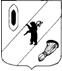 КОНТРОЛЬНО-СЧЕТНАЯ КОМИССИЯ ГАВРИЛОВ-ЯМСКОГО МУНИЦИПАЛЬНОГО РАЙОНА                                    152240, Ярославская область, г. Гаврилов-Ям, ул. Советская, д. 51___________________________________________________________________________________       Заключение  на проект  решения Муниципального Совета городского поселения Гаврилов-Ям «О  бюджете городского поселения Гаврилов-Ям на 2019 год и на плановый период 2020 и 2021 годов» г. Гаврилов-Ям	      14.12.2018 г.      Заключение Контрольно-счетной комиссии Гаврилов-Ямского муниципального района на проект  решения Муниципального Совета городского поселения Гаврилов-Ям «О  бюджете городского поселения Гаврилов-Ям на 2019 год и на плановый период 2020 и 2021 годов»  подготовлено в соответствии с требованиями Бюджетного кодекса Российской Федерации, Положения «О бюджетном процессе в городском поселении Гаврилов-Ям», утвержденного решением Муниципального Совета городского поселения Гаврилов-Ям от 26.11.2013г. № 185( в действующей редакции) (далее - Положение о бюджетном процессе), Положения «О Контрольно-счетной комиссии Гаврилов-Ямского муниципального района», утвержденного Решением Собрания представителей Гаврилов-Ямского муниципального района  от 20.12.2012г. № 35.    1. Общие положения       1.1.  Проект решения Муниципального Совета городского поселения Гаврилов-Ям «О  бюджете городского поселения Гаврилов-Ям на 2019 год и на плановый период 2020 и 2021 годов»  (далее - проект бюджета) составляется и утверждается сроком на три года (очередной финансовый год и плановый период), что соответствует п.4 ст.169 Бюджетного кодекса Российской Федерации и п.1 ст.4  Положения «О бюджетном процессе в городском поселении Гаврилов-Ям.          В соответствии со ст.29 Положения о бюджетном процессе Глава городского поселения Гаврилов-Ям вносит на рассмотрение муниципального  Совета городского поселения Гаврилов-Ям  проект решения о бюджете в срок не позднее 15 ноября и одновременно принимает меры к его опубликованию.      Главой городского поселения Гаврилов-Ям постановлением от 06.11.2018 № 698  одобрен проект решения «О бюджете городского поселения Гаврилов-Ям на 2019 год и на плановый период 2020 и 2021 годов».       Проверкой соблюдения сроков внесения проекта бюджета на рассмотрение представительным органом муниципального образования, предусмотренных статьей 185 БК РФ, и сроков представления Проекта бюджета, документов и материалов, представляемых одновременно с ним в Контрольно-счетную комиссию Гаврилов-Ямского муниципального района (Исх. № 40 от 14 ноября 2018 года) (далее - Контрольно-счетная комиссия), нарушений не установлено.В соответствии с пунктом 2 статьи 28 Положения о бюджетном процессе, одновременно с проектом бюджета в Муниципальный Совет представляются документы и материалы, предусмотренные статьей 184.2 БК РФ. На рассмотрение Муниципального Совета представлены следующие документы и материалы:- пояснительная записка к проекту решения;- приложения с распределением бюджетных ассигнований по разделам и подразделам классификации расходов бюджетов;- постановление Администрации городского поселения Гаврилов-Ям от 14.09.2018г. № 597 «Об основных направлениях бюджетной и налоговой политики городского поселения Гаврилов-Ям на 2019 год и плановый период 2020-2021 годов»;- предварительные итоги социально-экономического развития городского поселения Гаврилов-Ям за 9 месяцев 2018 года и ожидаемые итоги социально-экономического развития городского поселения Гаврилов-Ям; - постановление Администрации городского поселения Гаврилов-Ям 28.09.2018г. № 623 «О прогнозе социально-экономического развития городского поселения Гаврилов-Ям на 2019 год и на плановый период 2020 и 2021 годов»;- оценка ожидаемого исполнения бюджета  городского поселения Гаврилов-Ям за 2018 год;- паспорта муниципальных программ (проекты паспортов муниципальных программ);-  реестр источников доходов.Рассматриваемый проект соответствует нормам статьи 184.1,184.2  Бюджетного Кодекса РФ. 1.2. Согласно статье 33 Бюджетного кодекса соблюден принцип сбалансированности бюджета городского поселения Гаврилов-Ям,  объем предусмотренных бюджетом расходов  соответствует суммарному объему доходов бюджета и поступлений источников финансирования его дефицита.1.3. Значения всех характеристик бюджета, указанных в текстовой части проекта решения о бюджете соответствует значениям этих показателей в табличной части проекта.1.4. Постановлением Администрации городского поселения Гаврилов-Ям от 30.10.2018 г. № 689 «О  проведении публичных слушаний» определена дата публичных слушаний по обсуждению проекта бюджета на  30 декабря 2018 года, что соответствует статье 28 Федерального закона от 06.10.2003 № 131-ФЗ «Об общих принципах организации местного самоуправления в Российской Федерации". Положение «О публичных слушаниях» утверждено Муниципальным Советом городского поселения Гаврилов-Ям 01.07.2008 № 169. 1.5. Проверкой соблюдения  требований статьи 36 БК РФ в части размещения проекта бюджета в средствах массовой информации нарушений не установлено, проект бюджета с приложениями размещен на сайте Администрации городского поселения Гаврилов-Ям Ярославской области: http://www.gavrilovyamgor.ru/munsovet/projects.htm в разделе «Муниципальный Совет, Документы, проекты»  14.11.2018г. 2.  Параметры прогноза исходных показателей принятых для составления  проекта   бюджета   на   2019  год и на плановый период 2020-2021 годовВ соответствии со ст.172 БК РФ составление  проекта   бюджета  основывается:на Бюджетном послании Президента Российской Федерации Федеральному Собранию Российской Федерации; на прогнозе социально-экономического развития  городского поселения Гаврилов-Ям  на  2019 год и плановый период 2020 -2021 годов;на основных направлениях бюджетной и налоговой политики городского поселения Гаврилов-Ям   на  2019 год и на плановый период 2020 -2021 годов;на муниципальных программах (проектах муниципальных программ, проектах изменений указанных программ).2.1. Прогноз социально-экономического развития городского поселения Гаврилов-Ям  разработан на три года (ч.1 ст.173 БК РФ) путем уточнения параметров 2018,2019 годов и добавления параметров 2020 года    (абз. 1ч.4 ст. 173 БК РФ) и  одобрен постановлением Администрации городского поселения Гаврилов-Ям  от 28.09.2018г.  № 623 (ч.3 ст. 173 БК РФ). Его разработка регламентировалась Порядком разработки прогноза социально-экономического развития городского поселения Гаврилов-Ям, утвержденным постановлением Администрации городского поселения Гаврилов-Ям от 12.08.2015 № 589.        Согласно п. 1 ст. 169 БК РФ  проект бюджета составляется на основе прогноза социально-экономического развития в целях финансового обеспечения расходных обязательств. Состав прогноза соответствует ст. 173.3, 173.4 БК РФ.       Постановлением Администрации городского поселения Гаврилов-Ям  от 22.06.2018г. № 417 «Об утверждении плана мероприятий по подготовке проекта бюджета городского поселения Гаврилов-Ям  на 2019 год и на плановый период 2020-2021 годов» срок разработки прогноза социально-экономического развития на 2019 год и на плановый период 2020-2021 годов установлен отделу по финансам, экономике и бухгалтерской отчетности до 01.10.2018г.         Установленные сроки разработки документа соблюдены, что  соответствует  ст. 169 БК РФ.           Согласно статье 37 Бюджетного кодекса принцип достоверности бюджета означает надежность показателей прогноза социально-экономического развития соответствующей территории и реалистичность расчета доходов и расходов бюджета.  Прогноз социально-экономического развития  городского поселения Гаврилов-Ям разработан в соответствии с требованиями Бюджетного Кодекса Российской Федерации, а также на  основе прогноза социально-экономического развития Ярославской области на 2019 год и на плановый период 2020-2021 годы.         Прогноз сформирован в двух вариантах развития. Второй вариант является более благоприятным (базовым), исходит из возможности сохранения позитивных тенденций развития внешних и внутренних условий  и ориентирован на дальнейшее улучшение социально-экономической ситуации городского поселения. 2.2. Основные направления бюджетной и налоговой политики городского поселения Гаврилов-Ям  на 2019 год и на плановый период 2020 -2021 годов Основные направления бюджетной и налоговой политики   городского поселения Гаврилов-Ям  на  2019 год и на плановый период 2020 - 2021 годов определены в соответствии с основными направлениями бюджетной политики, сформулированными в Бюджетном послании Президента Российской Федерации Федеральному собранию Российской Федерации, требованиями Бюджетного кодекса Российской Федерации. Основной целью бюджетной и налоговой политики остается обеспечение сбалансированности и устойчивости бюджета городского поселения с учетом текущей экономической ситуации.Основные направления бюджетной политики городского поселения на 2019 год и на плановый период 2020 и 2021 годов утверждены постановлением Администрации городского поселения Гаврилов-Ям   14.09.2017г. № 597, что соответствует срокам разработки, определенных Постановлением Администрации городского поселения Гаврилов-Ям от 22.06.2018г. № 417 «Об утверждении плана мероприятий по разработке проекта бюджета городского поселения Гаврилов-Ям на 2019 год и на плановый период 2020-2021 годов. Бюджетная и налоговая политика на 2019 год и плановый период будет направлена на:- продолжение работы по развитию доходного потенциала городского поселения Гаврилов-Ям,- повышение эффективности управления муниципальными земельными ресурсами и иным имуществом городского поселения Гаврилов-Ям,- повышение качества администрирования главными администраторами доходов бюджета городского поселения,- проведение информационной кампании, направленной на повышение налоговой грамотности населения, на побуждение граждан к своевременному исполнению платежных обязательств и недопущению роста задолженности по платежам в бюджет,- продолжение работы по повышению эффективности межбюджетных отношений с Ярославской областью.Бюджетная и налоговая политика поселения в части расходов обеспечивает сохранение преемственности определенных ранее задач и направлена на:- совершенствование муниципального управления и оптимизацию расходов на муниципальное управление, - оптимизацию расходов на содержание муниципальных учреждений городского поселения Гаврилов-Ям,- совершенствование системы закупок для муниципальных нужд поселения,- снижение (недопущение образования) просроченной кредиторской задолженности,- оптимизацию субсидий юридическим лицам.3. Общая характеристика проекта бюджета городского поселения Гаврилов-Ям на 2019 год и на плановый период 2020-2021 годовПунктами 1и 2 проекта решения предлагается утвердить следующие показатели основных характеристик бюджета на 2019 год и на плановый период 2020-2021 годов:1) прогнозируемый общий объем доходов определен на 2019 год в сумме 70 575,0 тыс. руб.;на 2020 год- 55 404,0 тыс. руб., на 2021 год – 53 013,0 тыс. руб.2) общий объем расходов бюджета  на 2019 год в сумме  67 575,0 тыс. руб.;На 2020 год – 55 404,0 тыс. руб., на 2021 год – 53 013,0тыс. руб.Профицит бюджета городского поселения в сумме 3 000,0 тыс. руб.Согласно информации от 14.12.2018г., представленной Администрацией городского поселения,  планируется погашение бюджетного кредита в размере 3000,0 тыс. руб. Пунктом 4  утверждается размер резервных фондов Администрации городского поселения Гаврилов-Ям на 2018г.  в сумме  350,0 тыс. рублей,на 2019 год в сумме 350,0 тыс.   рублей, на 2020 год в сумме 350,0 тыс.   рублей, что не противоречит п. 3 ст. 81 Бюджетного кодекса РФ.Пунктом 9  устанавливается предельный объем муниципального  долга бюджета поселения: на  2018 год в сумме 42 879,0 тыс. рублей, на 2019 год в сумме 44 669,0 тыс. рублей, на 2020 год в сумме 47 365,0 тыс. рублей.Размер  верхнего предела муниципального долга  устанавливается:на 1 января  2019 г.  в  сумме  0 тыс. рублей, что отвечает требованиям ст. 107 Бюджетного кодекса РФ.Общая характеристика доходов, расходов, дефицита бюджета городского поселения Гаврилов-Ям по проекту бюджета в динамике представлена в таблице 1:                                                                                                                                                  Таблица 1                                                                                                          тыс. руб.                                                                           Доходы бюджета поселения на 2019 год планируются в объеме 70575,0 тыс. руб., со снижением по сравнению с ожидаемым исполнением 2018 года на 34 093,0 тыс. руб. или на  32,6,0%.     В 2020 году доходы бюджета прогнозируются в объеме  55404,0 тыс. руб. со снижением по сравнению с 2019 годом на 15 171,0 тыс. руб. или на 22,5%.     В 2021 году 53 013,0 тыс. руб. или со снижением по сравнению с 2020 годом на 2391,0,0 тыс. руб. (на 4,3%).    По налоговым и неналоговым доходам в 2019 году планируется рост к ожидаемому поступлению за 2018 год на 1033,0 тыс. руб. или на 2,0%. 4.  Анализ проекта доходной части бюджета городского поселения Гаврилов-Ям на 2019 год и на плановый период 2020-2021 годы        4.1. Доходы  бюджета  поселения  на   2019  год определялись исходя из прогноза социально-экономического развития Ярославской области на 2019 год и на плановый период 2020-2021 годы и прогноза социально- экономического развития городского поселения Гаврилов-Ям на 2019 год и на плановый период 2020-2021гг., динамики налоговых поступлений,  а также с учетом изменений, внесенных в федеральное бюджетное и налоговое законодательство и законодательство Ярославской  области.        При оценке налоговых и неналоговых доходов учитывается максимально возможный уровень собираемости налогов, поступление недоимки прошлых периодов, реструктуризация задолженности юридических лиц, а также меры по совершенствованию администрирования.При формировании доходной части проекта решения о бюджете соблюдены положения, определенные в:-  ст. 40 «Зачисление доходов в бюджет» БК РФ; -  ст. 41 «Виды доходов бюджетов» БК РФ;- ст.42 «Доходы от использования имущества, находящегося в государственной или муниципальной собственности» БК РФ;- ст. 46 «Штрафы и иные суммы принудительного изъятия» БК РФ;- ст. 62 «Неналоговые доходы местных бюджетов» БК РФ;- ст. 64 «Полномочия муниципальных образований по формированию доходов местных бюджетов» БК РФ;-  ст. 8 «Доходы бюджета» Положения о бюджетном процессе;- ст. 9 «Виды доходов бюджета» Положения о бюджетном процессе.      Согласно пояснительной записке к проекту решения о бюджете прогноз доходов бюджета поселения от поступления налоговых и неналоговых доходов на 2019– 2021 годы рассчитан в соответствии с базовым вариантом прогноза социально-экономического развития Ярославской области и городского поселения Гаврилов-Ям.        Расчеты и обоснования сумм доходов бюджета поселения произведены   на основании прогнозов поступления доходов, аналитических материалов  по исполнению бюджета поселения, предоставленных главными администраторами доходов бюджета.          При оценке налоговых и неналоговых доходов учитывается максимально возможный уровень собираемости налогов, поступление недоимки прошлых периодов, реструктуризация задолженности юридических лиц, а также меры по совершенствованию администрирования.   	Решений о предоставлении налоговых льгот, муниципальных гарантий на 2019 год не принималось.        Контрольно-счетная комиссия рекомендует разработать и утвердить методики прогнозирования поступления доходов в бюджет поселения в соответствии со статьёй 160.1 Бюджетного кодекса РФ, постановления  Правительства Российской Федерации от 23 июня 2016 года № 574 «Об общих требованиях к методике прогнозирования поступлений доходов в бюджеты бюджетной системы Российской Федерации». Проектом решения утверждается:- Приложение № 1 «Перечень главных администраторов доходов бюджета и источников финансирования:874 - Администрация городского поселения Гаврилов-Ям.- Приложение № 2 «Прогнозируемые доходы бюджета городского поселения Гаврилов-Ям в соответствии с классификацией доходов бюджетов Российской Федерации на 2019 год,- Приложение № 3 «Прогнозируемые доходы бюджета городского поселения Гаврилов-Ям в соответствии с классификацией доходов бюджетов Российской Федерации на 2020 год и на 2021 год».         Динамика доходов бюджета поселения объясняется  планируемым существенным снижением объемов  безвозмездных поступлений.             В 2019 году планируется рост налоговых и неналоговых доходов по сравнению с ожидаемым поступлением на 2018 год на 2,0%),  на 2020 год запланирован прирост в размере 15,8%, на 2021 год прирост на 5,2%.      Сумма  безвозмездных поступлений будет уточняться.
    4.2. Налоговые доходы бюджета городского поселения Гаврилов-ЯмПроектом бюджета предлагаются следующие назначения по налоговым доходам:• на 2019 год - в сумме 43 475,0 тыс. рублей. К уровню утвержденных на 2018 год назначений по налоговым доходам предлагаемые на 2019 год назначения увеличатся: в действующихценах - на 3109,0 тыс. рублей или на 7.7%, к ожидаемым поступлениям увеличатся на 1678,0 тыс. рублей или на 4,0 %;Наибольший удельный вес в прогнозируемых налоговых доходах поселения (60,6%) 2019 года занимает налог на доходы физических лиц (НДФЛ). На 2019 год НДФЛ прогнозируется в сумме 26 354,0 тыс. руб. (106,9% к  ожидаемому поступлению 2018 года), что обусловлено прогнозируемым темпом роста индекса фонда начисленной заработной платы всех работников по полному кругу организаций, предоставленным Департаментом экономики и стратегического планирования Ярославской области (по Гаврилов-Ямскому  МР по благоприятному варианту на 2019 год – 105,5%, на 2020 год – 106,0%, на 2021 год – 106,8%).Прогноз поступлений НДФЛ в 2020 году составляет 27 887,0 тыс. руб. (105,8%  к  2019 году), в 2021 году – 31 080,0 тыс. руб. (111,4% к 2020 году).Земельный налог составляет 42,8% в структуре налоговых поступлений, на 2019 год прогнозируется в размере 11 287,0 тыс. руб., что на 3,2% (на 374,0 тыс. руб.) ниже ожидаемого поступления за 2018 год.Акцизы по подакцизным товарам:Прогноз на 2019 год – 2299,0 тыс. руб.,  рост от ожидаемого поступления за 2018 год на 249,0 тыс. руб., на 2020 г. – 2374,0 тыс. руб.(103,2% к прогнозу на 2019 год), на 2021 год – 2374,0 тыс. руб.Согласно информации, представленной в пояснительной записке к проекту бюджета, норматив отчисление акцизов на нефтепродукты в бюджет городского поселения на 2019 год установлен 0,0684.Налог на имущество физических лиц составляет 13,0% в общей структуре налоговых доходов. Прогноз на 2019 год – 3535,0 тыс. руб., что на 108,0 тыс. руб. больше ожидаемого поступления на 2018 год (103,1%), на 2020 год -3644,0 тыс. руб. (103,1% к прогнозу на 2019 год), на 2021 год – 3756,0 тыс. руб. (103,1% к уровню 2020 года).Контрольно-счетной комиссией проведен анализ показателей прогнозируемых налоговых доходов проекта решения на 2019 год и этих же показателей, применяемых Департаментом финансов Ярославской области для расчета дотаций. Отклонений не установлено. 4.3. Неналоговые доходы бюджета городского поселения Гаврилов-ЯмПроектом бюджета предлагаются следующие назначения по неналоговым доходам:• на 2019 год - в сумме 4926,0 тыс. рублей. К уровню утвержденных на 2018 год назначений по неналоговым доходам предлагаемые на 2019 год назначения снизятся: в действующихценах – на 395,0 тыс. рублей или на 7,4%, к ожидаемым поступлениям уменьшатся на 645,0 тыс. рублей или на 11,6%;      Основную часть (69,0%) всех неналоговых доходов в 2019 году составят доходы, получаемые в виде арендной платы  – 3400,0 тыс. рублей,  из которых:- 1500,0 рублей - это доходы, получаемые в виде Арендной платы за земельные участки (на уровне ожидаемого поступления за 2018 год),-  1900,0 тыс. рублей  - Прочие поступления  от использования имущества (рост от ожидаемого поступления за 2018 год на 73,0 тыс. руб. (104,0%).    На основании информации, представленной в пояснительной записке к проекту бюджета, прогноз поступлений доходов от  аренды земельных участков  определен на основании данных, представленных отделом по земельным отношениям Администрации ГП.     По виду дохода Прочие поступления  от использования имущества зачисляются платежи на наем жилых помещений, относящихся к муниципальному имуществу. Прогноз рассчитан на основании данных, представленных отделом по вопросам ЖКХ и муниципального имущества. Действующие ставки утверждены постановлением Администрации ГП от 23.05.2018 № 329.          2.  В части оценки поступления неналоговых доходов бюджета городского поселения на 2019 год Контрольно-счетная комиссия отмечает следующее.           Доходы от продажи материальных и нематериальных активов, по подгруппе доходы от продажи земельных участков на 2019 год планируются в сумме 400,0 тыс. руб., что ниже ожидаемого исполнения и плана текущего года по указанному доходному источнику на 475,0 тыс. руб.(на 54,3 %).Доходы от реализации имущества в проекте бюджета на 2019 год не прогнозируются, хотя в прогнозном плане приватизации муниципального имущества городского поселения Гаврилов-Ям на 2019 год, утвержденном Муниципальным Советом городского поселения Гаврилов-Ям 28.11.2018 № 190, включен 1 (один) объект - Здание склада МБП (назначение: нежилое, 1-этажный, лит. А), кадастровый № 76:04:010727:13.Прочие доходы от компенсации затрат бюджетов поселений прогнозируются на 2019 год в размере -1122,0 тыс. руб., рост от ожидаемого поступления на 2018 год в 1,6 раза (на 424,0 тыс. руб.).Контрольно-счетная комиссия  полагает необходимым отметить следующее.1. Потенциальным резервом увеличения доходной базы  бюджета поселения  является принятие мер по сокращению задолженности  и недоимки по налоговым и неналоговым платежам.Согласно Информации по налоговым и неналоговым поступлениям городского поселения Гаврилов-Ям, представленной  в составе документов к проекту бюджета  по состоянию на 01.10.2018г. числится задолженность в сумме – 17 932,9 ,0 тыс. рублей, по сравнению с началом  года  (18 022,7  тыс. рублей) уменьшилась  на 89 783,0 тыс. рублей: в том числе задолженность по:- земельный налог юридических лиц -15 536,9 тыс. руб.,- земельный налог с физических лиц – 850,3 тыс. руб.- доходы от сдачи в аренду имущества, составляющего казну городских поселений (за исключением земельных участков) - 1 792,8 тыс. руб.  Таким образом, резервы по увеличению доходов бюджета в виде задолженности по доходам от сдачи в аренду имущества, составляющего казну городских поселений на 01.10.2018г. составляют 1 792,8 тыс. рублей.        4.4.  Безвозмездные поступления городского поселения Гаврилов-Ям    Проектом бюджета по группе доходов «Безвозмездные поступления»  прогнозируются трансферты в объеме:• на 2019 год - в сумме 22 174,0 тыс. рублей, с сокращением поотношению к:- к  утвержденным назначениям на 2018 год – на 38 124,0 тыс. рублей или на 63,0%,- к  ожидаемым за 2018 год поступлениям - на 35 126,0 тыс. рублей или на 61,3%;  • на плановый период:- 2020 года – 5041,0 тыс. руб. (22,7% к уровню прогноза на 2019 год),- 2021 года – не запланированы.      Сокращение прогнозируемых межбюджетных трансфертов обусловлено тем, что на момент формирования проекта «О бюджете городского поселения Гаврилов-Ям на 2019 год и на плановый период 2020 и 2021 годов» в Законе Ярославской области «Об областном бюджете на 2019 год и на плановый период 2020 и 2021 годов»  отсутствовало распределение по районам по некоторым  субсидиям и субвенциям.        Более подробная информация об анализе  доходов бюджета поселения     на 2019 год  представлены в  Таблице № 2.	       Таблица № 2.  5.  Анализ проекта расходной части бюджета городского поселения Гаврилов-Ям на 2019 год и на  плановый период 2020-2021 годы5.1. Проектом решения расходы бюджета на 2019 год планируются в сумме 67 575,0 тыс. руб.,  на 2020 год – 55 404,0 тыс. руб., на 2021 год – 53 013,0 тыс. руб.В 2019 году планируется снижение объема расходов бюджета городского поселения по сравнению с решением  о бюджете городского поселения  на 2018год (в ред. от  30.10.2018 № 183) на  39 900,0тыс. руб., или на 37,0% , так и по сравнению с ожидаемым поступлением на 2018 год на 39 884,0 тыс. руб. или 37,0%. Размер условно-утвержденных расходов на 2020 год составляет 1400,0 тыс. руб., на 2021 год 2700,0 тыс. руб. Данный показатель соответствует нормам ст. 184.1 БК РФ.Расходная часть бюджета поселения на 2019 – 2021 годы сформирована в рамках муниципальных программ городского поселения Гаврилов-Ям (далее – программы).На реализацию муниципальных программ городского поселения Гаврилов-Ям на 2019 год запланировано 51078,0 тыс. рублей, непрограммные расходы составят  16497 ,0 тыс. рублей.Контрольно-счетной комиссией проведен анализ структуры расходов бюджета на 2019 год по разделам и подразделам бюджетной классификации.                                                                                                    Таблица №  3Структура расходов бюджета на 2019 год по разделам и подразделам  классификации расходов бюджетов Российской Федерации                                                                                                        тыс. руб.Уменьшение бюджетных ассигнований в 2019 году по сравнению с действующей редакцией решения о бюджете поселения на 2018 год планируется по следующим направлениям:- общегосударственные вопросы – на 7,2 %;- национальная экономика – на 66,2%;- жилищно-коммунальное хозяйство – на 31,4%,- образование – на 28,6%,- культура, кинематография – на 2,6%;- социальная политика – на 9,7%,- межбюджетные трансферты общего характера бюджетам бюджетной системы Российской Федерации – ассигнования отсутствуют.Следует отметить, что в течение финансового года плановые расходы по таким разделам, как  «жилищно-коммунальное хозяйство»,  «национальная экономика» и т.д. имеют тенденцию к увеличению по мере поступления дополнительных средств из областного бюджета. Рост расходов относительно планового уровня 2018 года планируется по следующим направлениям:- национальная безопасность и правоохранительная деятельность – на 41,7%.      5.2. Анализ формирования бюджета  городского поселения Гаврилов-Ям на 2019 год на  плановый период 2020-2021 годы в программном форматеАнализ формирования бюджета городского поселения в программном формате осуществлен исходя из проекта Решения о бюджете, пояснительной записки (объемы бюджетных ассигнований), представленных одновременно с проектом решения, проектами паспортов муниципальных программ.Требования пункта 2 статьи 172 Бюджетного кодекса РФ  (в ред. Федерального закона от 26.04.2007 № 63-ФЗ) устанавливают, что составление проекта бюджета основывается, в том числе и на государственных (муниципальных) программах. В соответствии со ст. 179 БК РФ объем бюджетных ассигнований на финансовое обеспечение реализации муниципальных программ утверждается решением о бюджете по соответствующей каждой программе целевой статье расходов бюджета в соответствии с утвердившим программу муниципальным правовым актом местной администрации муниципального образования.Все 10 (десять) муниципальных программы   предусмотрены Перечнем муниципальных программ городского поселения Гаврилов-Ям (далее - Перечень), утвержденным  Постановлением  Администрации городского поселения от 16.10.2018 № 652 «Об утверждении Перечня муниципальных программ» (далее – постановление от 16.10.2018 № 652). Проект решения о бюджете городского поселения Гаврилов-Ям  на 2019 год и на  плановый период 2020-2021 планирует финансирование 10-ти (десяти) муниципальных программ.В соответствии со статьей 184.2 Бюджетного кодекса Российской Федерации проект решения  о  бюджете на очередной финансовый год иплановый период вносится в законодательный (представительный) орган одновременно с паспортами  муниципальных программ, проектами изменений указанных паспортов.В составе документов и материалов к проекту бюджета представлены 6 (шесть) паспортов муниципальных программ и проекты паспортов 4(четырех) муниципальных программ, в том числе:2 паспорта муниципальных программ, срок реализации которых истекает в 2019 году,2 паспорта муниципальных программ, срок реализации которых истекает в 2020 году,1 проект паспорта муниципальной программы,  реализация которой истекает в 2020 году.Сопоставление данных проекта бюджета поселения и паспортов (проектов паспортов) показало следующее:- в проекте бюджета городского поселения предусмотрены расходы, срок реализации которых в плановом периоде истекает и проектами паспортов их реализация не предусмотрена. Планирование указанных расходов не соответствует положениям статьи 172 Бюджетного кодекса РФ, согласно которой составление проектов бюджетов основывается на муниципальных программах (проектах муниципальных программ, проектах изменений указанных программ). Проектом бюджета поселения в 2020 году предусмотрены бюджетные ассигнования в сумме 9150,0 тыс. руб. на реализацию 2-х муниципальных программ за пределами срока их реализации (МП «"Молодежная политика городского поселения в Гаврилов-Ям» на 2017-2019 гг., МП «Развитие дорожного хозяйства и транспорта в городском поселении Гаврилов-Ям» на 2017-2019 гг.), в 2021 году – 19 930,0 тыс. руб. на реализацию 4-х муниципальных программ (МП «"Молодежная политика городского поселения в Гаврилов-Ям» на 2017-2019 гг., МП «Развитие дорожного хозяйства и транспорта в городском поселении Гаврилов-Ям» на 2017-2019 гг., МП "Обеспечение доступным и комфортабельным жильем населения городского поселения  Гаврилов-Ям" на 2014-2020 гг.,  МП «Развитие культуры в городском поселении  Гаврилов-Ям" на 2014-2020 гг.)           Сравнительный анализ Перечня утвержденных муниципальных программ и программ, включенных в Приложение № 4 к проекту бюджета показал, что муниципальные программы, указанные в Приложении  4 к проекту бюджета, соответствуют утвержденному Перечню.Контрольно-счетная комиссия отмечает, что паспорта муниципальных программ городского поселения Гаврилов-Ям, включенные в состав материалов проекта бюджета поселения, соответствуют форме паспорта муниципальной программы, определённой постановлением Правительства Ярославской области от 14.08.2013 № 1039-п, постановлением Администрации городского поселения Гаврилов-Ям  от 10.02.2015 № 52.         Контрольно-счетная комиссия сопоставила объем расходов, установленный в паспортах муниципальных программ (проектах паспортов) с плановыми бюджетными ассигнованиями, предлагаемыми проектом бюджета на 2019 год (Таблица № 4).Анализ расходов по муниципальным программам проекта бюджета муниципального района на 2019 год                                                                                                                 Таблица № 4                                                                                                                               тыс. руб.      Согласно приложению № 4 к проекту бюджета «Расходы бюджета городского поселения Гаврилов-Ям по целевым статьям (муниципальным программам и непрограммным направлениям деятельности) и группам видов расходов классификации расходов бюджетов Российской Федерации на 2019 год» программная часть бюджета на 2019 год запланирована в сумме 51 078,0 тыс. руб., что составляет 75,6% от общего объема расходов бюджета городского поселения, то есть их доля будет  ниже на 12,3 процентных пункта уровня 2018 года.         Проектом Решения о бюджете предусматривается уменьшение бюджетных ассигнований на 2019 год по сравнению с показателями Решения Муниципального Совета городского поселения Гаврилов-Ям № 158 от 19.12.2017 с учетом изменений с учетом изменений на 2018 год – по 7  программам.       Значительное  уменьшение бюджетных ассигнований предусматривается по программам:1. МП "Обеспечение доступным и комфортабельным жильем населения городского поселения  Гаврилов-Ям» -  на 8 635,0 тыс. руб., 2. МП «Экономическое развитие и инновационная экономика городского поселения Гаврилов-Ям» - на 2785,9 тыс. руб.,3. МП «Развитие дорожного хозяйства городского поселения Гаврилов-Ям» на  23 074,0 тыс. руб.,4. МП «Формирование современной городской среды городского поселения Гаврилов-Ям» на 4861,8 тыс. руб.      При сопоставлении плановых потребностей в бюджетных средствах, приведенных в проектах  паспортов муниципальных программ и  плановых бюджетных ассигнований, предлагаемых проектом бюджета (Приложение № 4) расхождений не выявлено.В соответствии  со  статьей 179 БК РФ Постановлением  Администрации городского поселения Гаврилов-Ям 10.02.2015 № 52  утвержден Порядок разработки, реализации и оценки эффективности муниципальных программ городского поселения Гаврилов-Ям.     5.3. Расходы бюджета городского поселения Гаврилов-Ям в разрезе главных распорядителей бюджетных средств       В соответствии с требованиями статьи 6 Бюджетного кодекса РФ под ведомственной структурой расходов бюджета понимается распределение бюджетных ассигнований, предусмотренных законом (решением) о бюджете, по главным распорядителям бюджетных средств, разделам, подразделам, целевым статьям, группам видов расходов бюджетов либо по главным распорядителям бюджетных средств, разделам, подразделам и (или) целевым статьям (государственным (муниципальным) программам и непрограммным направлениям деятельности), группам видов расходов классификации расходов бюджетов.      Представленная в Приложении 6,7 к решению  ведомственная структура расходов  бюджета  в полной мере соответствует данному определению.     Анализ ведомственной структуры расходов, показывает, что в 2019 году расходы бюджета городского поселения будет осуществлять 1 главный распорядитель бюджетных средств - Администрация городского поселения Гаврилов-Ям.        5.4.  Расходы на содержание органов местного самоуправления поселения запланированы в сумме 11 115,0 тыс. руб. (сумма по разделу, подразделу 0102, 0103, 0104, 0106), что соответствует нормативу формирования расходов на содержание ОМС, установленные постановлением Правительства Ярославской области от 24.09.2008г. № 512-п  (в ред. действующей с 01.01.2019г.).      5.5. Программа муниципальных заимствований на 2019 год и на плановый период 2020 и 2021 годов разработана  с учетом требований статьи 110.1 БК РФ, где установлены верхний предел муниципального долга, пределы муниципального долга и объемы расходов по обслуживанию долга. (Приложение № 14 к проекту бюджета).Анализ Программы муниципальных заимствований городского поселения Гаврилов-Ям на 2019 год и на плановый период 2020 и 2021 годов, предельных объемов муниципального долга, муниципальных заимствований свидетельствует, что требования бюджетного законодательства при составлении проекта бюджета соблюдены.  Так, предельный объем муниципального долга на 2019 год планируется в сумме 48 401,0 тыс. рублей. В плановом периоде 2020-2021 годов предусмотрен в размере 50 363, 0 тыс. руб. и 53 013,0 тыс. руб. соответственно и не превышает утвержденный общий годовой объем доходов местного бюджета без учета утвержденного объема безвозмездных поступлений и (или) поступлений налоговых доходов по дополнительным нормативам, что отвечает требованиям пункта 3 статьи 107 БК РФ. Предоставление муниципальных гарантий на 2019 год и плановый период  2020-2021 годов не планируется.       6. Реестр источников доходов     В составе материалов к проекту бюджета, как того требует статья 184.2 БК РФ, представлен реестр источников доходов бюджета городского поселения Гаврилов-Ям на 2019 год и на плановый период 2020 и 2021 годов (далее – реестр источников доходов), который согласно пункту 1 статьи 47.1 БК РФ обязаны вести финансовые органы муниципальных образований.      Согласно пункту 3 Общих требований к составу информации, порядку формирования и ведения реестра источников доходов Российской Федерации, реестра источников доходов федерального бюджета, реестров источников доходов бюджетов субъектов Российской Федерации, реестров источников доходов местных бюджетов и реестров источников доходов бюджетов государственных внебюджетных фондов, утвержденных Постановления Правительства Российской Федерации от 31.08.2016 № 868 «О порядке формирования и ведения перечня источников доходов Российской Федерации» (далее - Общие требования) реестры источников доходов бюджетов субъектов Российской Федерации формируются и ведутся в порядке, установленном высшим исполнительным органом государственной власти субъекта Российской Федерации.      Данный порядок утвержден постановлением Администрации городского поселения Гаврилов-Ям от 19.10.2017  № 830 , что соответствует ст. 47.1 Бюджетного кодекса РФ.        При анализе представленного на проверку реестра источников доходов городского поселения Гаврилов-Ям установлено:-  в реестр включена информация в отношении каждого источника доходов бюджета городского поселения Гаврилов-Ям, что соответствует  пункту 11 Общих требований к составу информации, порядку формирования и ведения реестра источников доходов бюджета. - сумма доходов по реестру источников доходов бюджета городского поселения  Гаврилов-Ям на 2019 год и на плановый период 2020-2021годы равна сумме прогнозируемых доходов бюджета поселения на 2019 год и на плановый период 2020-2021 годы в соответствии с классификацией доходов бюджетов Российской Федерации (Приложение 2,3 к проекту решения), что соответствует п.11 Общих требований к составу информации, порядку формирования и ведения реестра источников доходов бюджета.     7. Реестр расходных обязательств         В соответствии со статьей 87 Бюджетного кодекса РФ с целью учета расходных обязательств городского поселения Гаврилов-Ям и определения объемов бюджетных ассигнований бюджета городского поселения, необходимых для их исполнения ведется реестр расходных обязательств городского поселения Гаврилов-Ям. Данные Реестра используются при разработке проекта решения о бюджете городского поселения на очередной финансовый год и плановый период.Данный реестр ведется в порядке, установленном местной администрацией городского поселения.Постановлением Администрации городского поселения Гаврилов-Ям от 19.04.2016 № 294 утверждено Положение о порядке ведения реестра расходных обязательств городского поселения Гаврилов-Ям, что соответствует п. 5 ст. 87 БК РФ.         8.  Межбюджетные трансферты      Величина межбюджетных трансфертов из бюджета поселения в бюджет Гаврилов-Ямского муниципального района в 2019 году составила 1 999,0 тыс. руб. Это межбюджетные трансферты, передаваемые бюджету Гаврилов-Ямского муниципального района на осуществление части полномочий по решению вопросов местного значения в соответствии с заключенными соглашениями. 9. Резервные фонды.В соответствии со ст.81 БК РФ Проектом бюджета установлен резервный фонд Администрации городского поселения Гаврилов-Ям на 2019 год в размере  350,0 тыс. рублей, на 2020 год установлен в размере 350,0 тыс. рублей, на 2021 год – 350,0 тыс. рублей, что в соответствии с требованиями ч. 3 указанной статьи не превышает 3% общего объема расходов. В соответствии с п.4 ст.81 БК РФ средства резервного фонда направляются на финансовое обеспечение непредвиденных расходов, в том числе на проведение аварийно-восстановительных работ и иных мероприятий, связанных с ликвидацией последствий стихийных бедствий и других чрезвычайных ситуаций.          10. Дорожный фонд.           Решением Муниципального Совета городского поселения Гаврилов-Ям от 29.10.2013  № 182 «О создании дорожного фонда» (с изм. от 24.06.2013 № 221)  утвержден Порядок  формирования и использования бюджетных ассигнований дорожного фонда городского поселения Гаврилов-Ям, который определяет источники формирования и использования бюджетных ассигнований дорожного фонда городского поселения Гаврилов-Ям, что соответствует п.5 ст.179.4 БК РФ.        В соответствии со статьей 8 проекта решения объем бюджетных ассигнований дорожного фонда на 2019 год составит 9 470 тыс. рублей, на плановый период 2020, 2021 годы в сумме 8 950,0 тыс. рублей и 8 700,0 тыс. рублей, соответственно.       Действующей редакцией решения о бюджете поселения на 2018 год объем бюджетных ассигнований дорожного фонда предусмотрен в размере 32 256,0  тыс. руб.                                                                                             тыс. руб.
      Средства дорожного фонда распределены по следующим направлениям: - муниципальная целевая программа «Развитие дорожного хозяйства городского поселения Гаврилов-Ям» - 9 220,0 тыс. руб., в том числе:1. Улучшение транспортно - эксплуатационного состояния дорог для безопасности движения – 1 440 ,0 тыс. руб., 2. Обеспечение сохранности сети дорог общего пользования, выполнение работ по содержанию и ремонту в целях доведения их состояния до нормативных (за счет средств местного бюджета)  –  7 780,0тыс. руб.     11.  Результаты проверки и анализа соблюдения порядка применениябюджетной классификации Российской Федерации11.1. В Проекте бюджета доходы и расходы бюджета, источники финансирования дефицита бюджета сгруппированы в соответствии с Приказом Минфина России от 08.06.2018  № 132н «Об утверждении Порядка формирования и применения кодов бюджетной классификации Российской Федерации, их структура и принципы назначения» (далее по тексту – Порядок № 132 н).11.2.   В соответствии со статьями 21,154 Бюджетного кодекса РФ, Порядка № 132 н постановлением Администрации городского поселения Гаврилов-Ям 13.12.2018  № 847 утвержден Порядок формирования целевых статей расходов бюджета и Перечень и коды целевых статей расходов, применяемых при формировании и исполнении бюджета городского поселения Гаврилов – Ям на 2019 год и на плановый период 2020-2021 годов.11.3. При  анализе кодов целевых статей расходов в Приложении № 5 к проекту бюджета  и кодов в утвержденном Перечне расхождений не установлено.                                             Выводы: 1. Проект бюджета городского поселения Гаврилов-Ям на 2019 год и плановый период 2020-2021 годов разработан и внесен в Муниципальный Совет городского поселения Гаврилов-Ям в соответствии с  Бюджетным  Кодексом, Положением о бюджетном процессе в городском поселении Гаврилов-Ям.2. В соответствии с п. 2 ст. 169 БК РФ, проект  бюджета был составлен в порядке, установленном постановлением  Администрации городского поселения Гаврилов-Ям от 22.06.2018 г. № 417 «Об утверждении плана мероприятий по подготовке проекта бюджета городского поселения Гаврилов-Ям на 2019 год и на плановый период 2020-2021 годов».3. Перечень и содержание документов представленных одновременно с проектом бюджета соответствуют статье 184.2. БК РФ.4. Анализ основных характеристик проекта бюджета установил их соответствие требованиям статей 31-38.1 БК РФ.5. Согласно статье 33 Бюджетного кодекса соблюден принцип сбалансированности бюджета городского поселения Гаврилов-Ям,  объем предусмотренных бюджетом расходов  соответствует суммарному объему доходов бюджета и поступлений источников финансирования его дефицита.          6. Доходы бюджета городского поселения Гаврилов-Ям на 2019 год планируются в сумме 70 575,0 тыс. руб., т.е. со снижением по сравнению с ожидаемым исполнением 2018 года на 34 093,0  тыс. руб. или на  32,6%,на 2020 год – 55 404,0 тыс. руб., на 2021 год – 53 013,0 тыс.  руб.Расходы  бюджета  в 2019 году составят 67 575,0 тыс. руб., в 2020 году – 55 404,0,0 тыс. руб., в 2021 году – 53 013,0 тыс. руб.В связи с тем, что в областном  бюджете на 2019 год межбюджетные трансферты бюджетам муниципальных районов, поселениям распределены не в полном объеме, то в оставшийся период 2018 года и течение 2019 года будет производиться корректировка размера безвозмездных поступлений  бюджета поселения.7. Проект бюджета городского поселения Гаврилов-Ям на 2019 год и плановый период 2021-2021 годы сформирован программным методом, предусмотрено финансирование 10 муниципальных программ на сумму 51 078,0  тыс. руб., что составляет 75,6 % от всех расходов бюджета поселения.  8. Дефицит  бюджета поселения  в 2019 году и в  плановом периоде 2020 - 2021 годов не прогнозируется. 9. На 01.01.2019 г. предельный объем муниципального долга городского поселения Гаврилов-Ям составит 48 401,0 тыс. руб., что соответствует требованиям п.3 ст. 107 Бюджетного кодекса РФ.10. Проект решения Муниципального Совета «О бюджете городского поселения Гаврилов-Ям на 2019 год и плановый период 2020-2021 годов» подготовлен в соответствии с требованиями бюджетного законодательства, экономически обоснован, достоверен, сбалансирован, соответствует основным направлениям бюджетной и налоговой политики городского поселения Гаврилов-Ям и основным показателям прогноза социально-экономического развития городского поселения на 2019-2021 годы.                                                Предложения:1. Учесть имеющиеся резервы, связанные с проведением работы по взысканию реальной задолженности по неналоговым доходам.2. Разработать и утвердить методики прогнозирования поступления доходов в бюджет поселения в соответствии со статьёй 160.1 Бюджетного кодекса РФ, постановления  Правительства Российской Федерации от 23 июня 2016 года № 574 «Об общих требованиях к методике прогнозирования поступлений доходов в бюджеты бюджетной системы Российской Федерации». 3. Предусмотреть в муниципальных программах городского поселения бюджетные ассигнования, прогнозируемые проектом бюджета на плановый период 2020-2021  годы.                                     Рекомендации:Рекомендовать  Муниципальному Совету городского поселения Гаврилов-Ям решение «О бюджете городского поселения Гаврилов-Ям на 2019 год и на плановый период  2020 и 2021 годов» к принятию с учетом предложений. Председатель Контрольно-счетной комиссииГаврилов-Ямского муниципального района                         Е.Р. БурдоваОзнакомлен:ПоказателиУтверждено на 2018 годОжидаемая оценка 2018 годПроект бюджетаПроект бюджетаПроект бюджетаПоказателиОжидаемая оценка 2018 год2019 год2020 год2021 год1Доходы бюджета, в том числе: 105687,0104668,070575,055404,053013,0в  %  к предыдущему году99,067,478,595,71.1Налоговые и неналоговые доходы45687,047368,048 401,050363,053013,0в  %  к предыдущему году103,7102,0115,8105,21.2Безвозмездные поступления60298,057300,022174,05041,0-в  %  к предыдущему году95,038,722,72Расходы бюджета 107475,0107459,067575,055404,053013,0в  %  к предыдущему году99,962,982,095,7в том числе условно утвержденные расходы1400,02700,03- Дефицит бюджета (+ профицит) -1490,0-+3000,0--В процентах к доходам бюджета, без учета безвозмездных поступлений 3,7---Наименование доходаРешение о бюджете  на 2018 год Решение о бюджете  на 2018 год Ожидаемое исполнениеПроект
2019Отклонение проекта от последней редакции 2018Наименование доходапервая редакциядействующая редакцияОжидаемое исполнениеПроект
2019Отклонение проекта от последней редакции 2018Налоговые и неналоговые доходы43 068,045 687,047 368,048 401,0105,9% Налоговые доходы39 318,040 366,041 797,043 475,0107,7%Налоги на прибыль, доходы24 373,024 373,024 659,026 354,0108,1%Налог на доходы физических лиц24 373,024 373,024 659,026 354,0108,1%Налоги на товары (работы, услуги) реализуемые на территории РФ2 038,02 050,02 050,02 299,0112,1%Налоги на имущество12 907,013 943,015 088,014 822,0106,3%Налоги на имущество физических лиц2 391,02 391,03 427,03 535,0147,8%Земельный налог10 516,011 552,011 661,011 287,097,7% Неналоговые доходы3 750,05 321,05 571,04 926,092,6%Доходы от использования имущества, находящегося в государственной и муници-пальной собственности3 250,03 542,03 529,03 400,096,0%Доходы, получаемые в виде арендной либо иной платы за передачу в возмездное пользование государственного и муниципального имущества (за исключением имущества бюджетных и автономных учреждений, а также имущества государственных и муниципальных унитарных предприятий, в том числе казенных)3 250,01 406,03 529,01 500,0106,7%Доходы, получаемые в виде арендной платы за земельные участки, государственная собственность на которые не разграничена и которые расположены в границах городских поселений, а также средства от продажи права на заключение договоров аренды указанных земельных участков1 300,01 405,01 514,01 500,0106,8%Доходы, получаемые в виде арендной платы, а также средства от продажи права на заключение договоров аренды земли, находящееся в собственности муниципальных районов(за исключением  земельных участков муниципальных бюджетных и автономных учреждений)  1,01,00,0%Доходы от сдачи в аренду имущества, составляющего государственную (муниципальную)казну (за исключением земельных участков)1,01,0Платежи от государственных и муниципальных унитарных предприятий186,0186,0Прочие поступления от использования имущества, находящегося в собственности городских поселений (за исключением имущества муниципальных бюджетных и автономных учреждений, а также имущества муниципальных унитарных предприятий, в том числе казенных)1 950,01 950,01 827,01 900,097,4%Доходы от оказания платных услуг и компенсации затрат государства100,0671,0923,01 122,0167,2%Прочие доходы от оказания платных услуг (работ) получателями средств  бюджетов городских поселений100,0153,0153,00,0%Доходы, поступающие в порядке возмещения расходов, понесенных в связи с эксплуатацией имущества городских поселений72,072,00,0%Прочие доходы от компенсации затрат бюджетов поселений446,0698,01 122,0Доходы от продажи материальных и нематериальных активов400,01 050,01 050,0400,038,1%Доходы от реализации иного имущества, находящегося в собственности муниципальных районов (за исключением имущества муниципальных бюджетных и автономных учреждений, а также имущества муниципальных унитарных предприятий, в том числе казенных), в части реализации основных средств по указанному имуществу175,0175,00,0%Доходы от продажи земельных участков,  государственная собственность на которые не разграничена и которые расположены в границах городских поселений400,0875,0875,0400,045,7%Штрафы, санкции, возмещение ущерба58,069,04,06,9%Прочие неналоговые доходы0,00,00,00,0Безвозмездные поступления27 893,060 298,057 300,022 174,036,8%Дотация на выравнивание бюджетной обеспеченности 22 736,023 066,023 066,022 174,096,1%Дотации бюджетам на выравнивание бюджетной обеспеченности 22 736,022 736,022 736,022 174,097,5%Прочие дотации бюджетам муниципальных районов330,0330,0Субсидии от других бюджетов бюджетной системы Российской федерации5 157,036 968,036 968,00,0%Прочие безвозмездные поступления264,0264,0ВОЗВРАТ ОСТАТКОВ СУБСИДИЙ, СУБВЕНЦИЙ И И
Возврат остатков субсидий, субвенций и иных межбюджетных трансфертов, имеющих целевое назначение, прошлых лет-2 998,070 961,0105 985,0104 668,070 575,066,6%Код раздела и подраздела БК РФНаименованиеРешение о бюджете  на 2018 год Решение о бюджете  на 2018 год Ожидаемое исполнениеПроект
2019Отклонение проекта от последней редакции 2018Код раздела и подраздела БК РФНаименованиепервая редакциядействующая редакцияОжидаемое исполнениеПроект
2019Отклонение проекта от последней редакции 20180100Общегосударственные вопросы14 396,015 186,015 186,014 098,092,8%0102Функционирование высшего должностного лица субъекта Российской Федерации и муниципального образования1 002,01 002,01 002,01 002,0100,0%0103Функционирование законодательных (представительских) органов государственной власти и представительных органов муниципальных образований224,0224,0224,0224,0100,0%0104Функционирование Правительства Российской Федерации, высших исполнительных органов государственной власти субъектов Российской Федерации, местных администраций8 962,09 196,09 196,09 679,0105,3%0105Судебная система0106Обеспечение деятельности финансовых, налоговых и таможенных органов и органов финансового (финансово-бюджетного) надзора200,0200,0200,0210,0105,0%0107Обеспечение проведения выборов и референдумов1 000,00111Резервные фонды350,0182,0182,0350,0192,3%0113Другие общегосударственные вопросы3 658,04 382,04 382,01 633,037,3%0300Национальная безопасность и правоохранительная деятельность1 144,01 654,01 654,02 344,0141,7%0309Защита населения и территории от чрезвычайных  ситуаций природного и техногенного характера, гражданская оборона1 144,01 654,01 654,02 344,0141,7%0400Национальная экономика20 352,041 259,041 259,013 950,033,8%0408Транспорт256,0288,0288,0250,086,8%0409Дорожное хозяйство (дорожные фонды)16 156,033 705,033 705,09 220,027,4%0412Другие вопросы в области национальной экономики3 940,07 266,07 266,04 480,061,7%0500Жилищно-коммунальное хозяйство25 245,038 182,038 182,026 178,068,6%0501Жилищное хозяйство3 800,011 869,011 869,03 630,030,6%0502Коммунальное хозяйство3 730,02 824,02 824,03 958,0140,2%0503Благоустройство11 215,016 989,016 989,012 740,075,0%0505Другие вопросы в области жилищно-коммунального хозяйства6 500,06 500,06 500,05 850,090,0%0700Образование280,0280,0280,0200,071,4%0707Молодежная политика 280,0280,0280,0200,071,4%0800Культура, кинематография8 484,08 626,08 626,08 405,097,4%0801Культура8 304,08 378,08 378,08 225,098,2%0804Другие вопросы в области культуры и кинематографии180,0248,0248,0180,072,6%1000Социальная политика860,01 938,01 922,01 750,090,3%1001Пенсионное обеспечение240,0219,0219,0240,0109,6%1003Социальное обеспечение населения620,01 719,01 703,01 510,087,8%1100Физическая культура и спорт200,0350,0350,0350,0100,0%1102Массовый спорт200,0350,0350,0350,0100,0%1300Обслуживание государственного и муниципального долга0,00,00,0300,01301Обслуживание государственного внутреннего и муниципального долга300,0ИТОГОИТОГО70 961,0107 475,0107 459,067 575,062,9%ДефицитДефицит-1 490,0-5 546,03 000,0  № п/пНаименование расходовКод Решение о бюджетеНа 2018г. (с изменен. от 30.10.2018№ 183)Проект Решения о бюджете на 2018г.Отклонения проекта бюджета        от утвержден.бюджета на 2018г.(5/4) %Паспорта МП(проекты изменений в Паспорта МП)Отклонения (7-5)Отклонения (7-5)12345671МП "Молодежная политика городского поселения в Гаврилов-Ям»на 2017-2019 гг.02280,0200,071,4200,0--2МП Доступная среда в городском поселении Гаврилов-Ям» на 2018-2020 гг.0410,010,02МП "Обеспечение доступным и комфортабельным жильем населения городского поселения  Гаврилов-Ям"На 2014-2020 гг.0512445,23810,030,63810,0--3МП "Защита населения и территории городского поселения Гаврилов-Ям от чрезвычайных ситуаций, обеспечение пожарной безопасности людей на водных объектах» на 2019-2021 гг. проект101210,0900,074,4900,0--4МП «Развитие культуры в городском поселении  Гаврилов-Ям" на 2014-2020 гг.  проект118210,27980,097,27980,0--5МП «Развитие физической культуры и спорта в городском поселении  Гаврилов-Ям» на 2019-2021 гг.13350,0350,0100,0350,0--6МП «Развитие объектов инфраструктуры в городском поселении Гаврилов-Ям» на 2019-2021 гг. проект1420 842,923 478,0112,623 478,0--7МП «Экономическое развитие и инновационная экономика городского поселения Гаврилов-Ям» на 2019-2021 гг. проект157 265,94480,061,64480,0--8МП«Развитие муниципальной службы в городском поселении Гаврилов-Ям» 21825,0---9МП «Развитие дорожного хозяйства и транспорта в городском поселении Гаврилов-Ям» на 2017-2019 гг.2432 544,39470,029,09470,0--10МП «Формирование современной городской среды городского поселения Гаврилов-Ям» на 2018-2022 гг.395261,8400,07,6400,0Всего программных расходов:89 235,351 078,051 078,0Всего расходов:107 475,567 575,0Показатель2018 год(ред. от 30.10.2018 №№ 183)№ №№ 99 № )2019 год проект2020 год проект2021 годпроектБюджетные ассигнования дорожного фонда32 256,09 470,08 950,08 700,0Тем роста (%)29,394,597,0